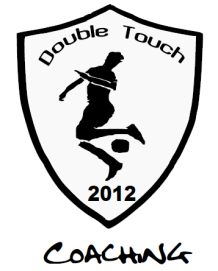 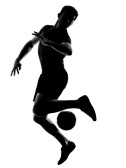 All coaches are FA Qualified with CRB and first aid.Sessions will mainly take place outdoors so please ensure your child has suitable kit.Please collect your child from the school playgroundCash or cheque payment to be made before the start of the Club to secure a place as places are limited.For more information email admin@doubletouchcoaching.co.uk or phone 07713007327 Name:................................................................................          Club Attending:..................................................................... Email:………………………………………………………………………………..        Contact Number:………………………………………………………………...*My child will be collected from school*I have booked my child into After School Club*My child will walk home(*Please delete as appropriate)…………………………………………………….……………………………………………………... (Parent’s signature) 	